Нетрадиционные техники укрепления здоровья, в детском саду.Автор: Люткина Ольга Алексеевна.Название учреждения: МАОУ « Прогимназия Олимпионик».Населённый пункт: город Саратов.Занимаемая должность воспитатель.Язык материала русский.Массажный коврик из крышек от пластиковых бутылок, в детском саду.Массажные коврики – дорожка к здоровью"Массажные коврики — приобрели в последнее время огромную популярность. И это не случайно.Во-первых, они являются хорошим помощником в оздоровительной работе (профилактика плоскостопия).Во-вторых, их можно использовать не только в садике, но и дома. В- третьих, их можно изготовить своими руками.Зачем нужны массажные коврики? Массажные коврики в детском саду предназначена для разнообразного воздействия на детские стопы. Как известно, на них располагается огромное количество активных точек, стимуляция которых позволяет положительно влиять на прохождение разных процессов внутри организма, а также на работу органов и систем.Соответственно, оздоровительные массажи этой части тела оптимизируют процессы кровообращения и внутренний обмен веществ, также такое воздействие помогает улучшить иммунитет и активизировать защитные силы организма, оно снимает и усталость, возникшую после физических либо умственных нагрузок, и способствует восстановлению работоспособности.Регулярное массажное воздействие на стопы помогает ежедневно и совершено без труда, улучшать здоровье ребенка. Массажные коврики позволяют сделать этот процесс не только полезным, но и весьма увлекательным. Детям такая конструкция будет крайне полезна, ведь она представляет собой не только средство профилактики, но и является замечательным вариантом терапии плоскостопия. Благодаря этому здоровье деток действительно значительно улучшиться.Массажные коврики можно выкладывать после дневного сна. Дети проснулись прошлись по дорожке – это как раз и есть гимнастика пробуждения.Массажные коврики можно сделать своими руками. Родители могут проявить инициативу и создать массажные коврики. У деток наблюдается положительная динамика показателей роста и веса, у них формируется правильная осанка. Дети проявляют активное желание заниматься на подобных ковриках. На фоне таких занятий происходит заметное улучшение общего эмоционально-психического состояния. Использование массажных ковриков пойдет на пользу всем детямМы в своей группе сделали своими руками массажный коврик из крышек от пластиковых бутылок. На самом деле, это очень простое и интересное занятие!Для этого вам понадобиться : крышки от бутылок (разного цвета, плотная ткань, клеевой пистолет, леска и желание сделать что-то своими руками.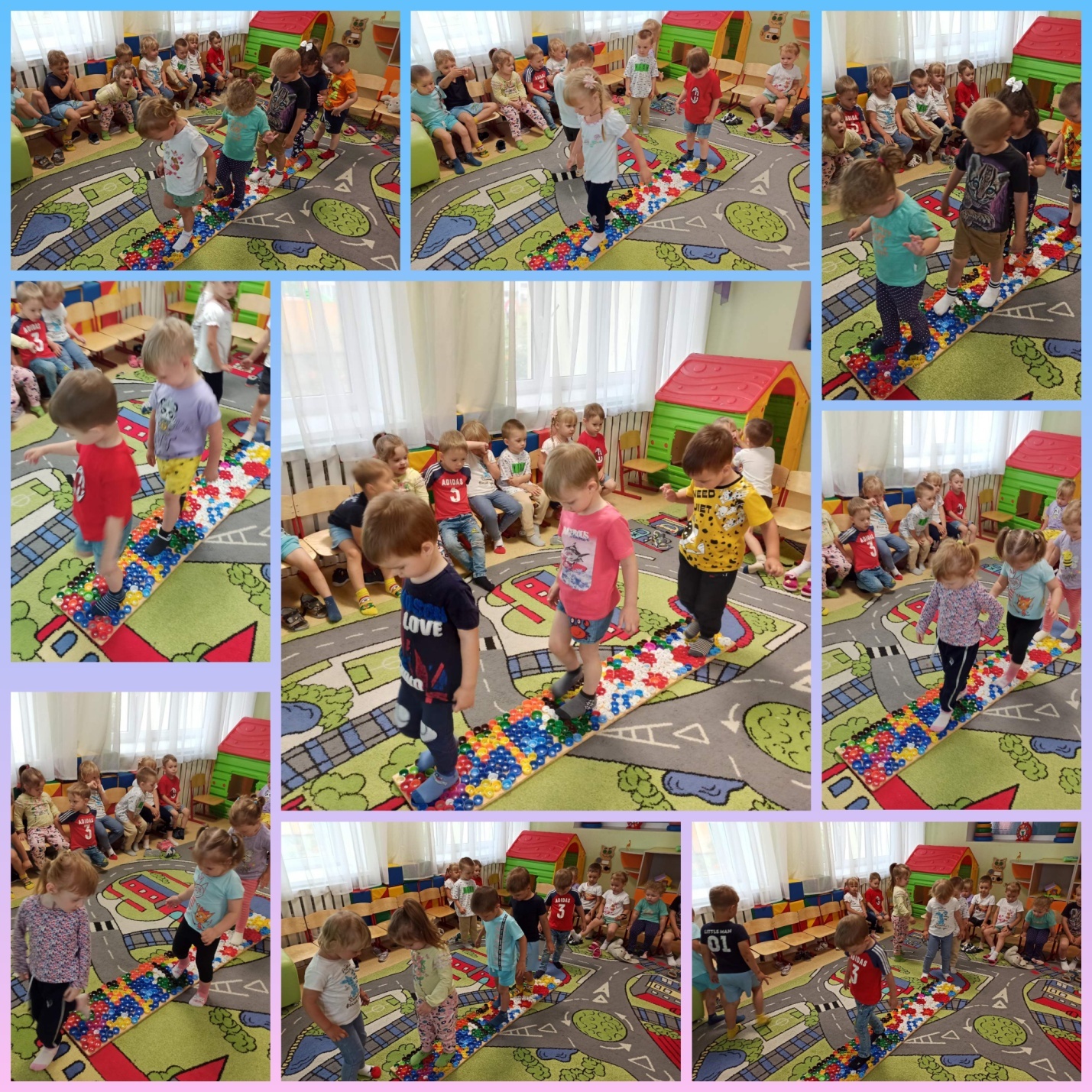 